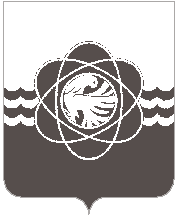 Руководствуясь статьей 16 Федерального закона от 06.10.2003 № 131-ФЗ «Об общих принципах организации местного самоуправления в Российской Федерации», статьей 38 Градостроительного кодекса Российской Федерации, статьей 26 Устава муниципального образования «город Десногорск» Смоленской области,  учитывая заключение общественных обсуждений от 01.08.2022, Десногорский городской СоветР Е Ш И Л:1. Утвердить Правила благоустройства территории муниципального образования «город Десногорск» Смоленской области согласно приложению.2. Признать утратившими силу:- решение Десногорского городского Совета  от 21.05.2019 № 518 «Об утверждении Правил благоустройства территории муниципального образования «город Десногорск» Смоленской области»;- решение Десногорского городского Совета  от 31.10.2019 № 22 «О протесте прокурора г. Десногорска на абз. 2 ч. 5, ч. 6 ст. 44  Правил  благоустройства  территории  муниципального образования «город Десногорск» Смоленской области, утвержденных решением Десногорского городского Совета от 21.05.2019 № 518»;- решение Десногорского городского Совета  от 02.11.2020 № 120 «О внесении изменения в решение Десногорского городского Совета от 21.05.2019 № 518 «Об утверждении Правил благоустройства территории муниципального образования «город Десногорск» Смоленской области»;- решение Десногорского городского Совета  от 20.02.2021 № 155 «О внесении изменений в Правила благоустройства территории муниципального образования «город Десногорск» Смоленской области, утвержденные решением Десногорского городского Совета от 21.05.2019 № 518».3. Настоящее решение опубликовать в газете «Десна».45 сессии пятого созываот 08.09.2022 № 275Об утверждении Правил благоустройства территории муниципального образования «город Десногорск» Смоленской областиПредседательДесногорского городского Совета                               А.А. ТерлецкийГлава      муниципального     образования«город Десногорск» Смоленской области                                               А.А. Новиков